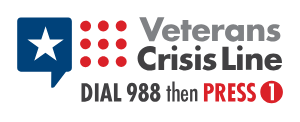 https://www.veteranscrisisline.net/Powerhttps://heat4heroes.org/Apply-For-Assistancehttps://www.wisconsinpublicservice.com/payment-bill/wi-assistancehttps://www.we-energies.com/payment-bill/assistanceService OrganizationsVeterans Service Organizationhttps://dva.wi.gov/Pages/benefitsClaims/Veterans-Service-Organizations.aspxVFWhttps://www.vfw.org/DAVhttps://www.dav.org/AmVetshttps://www.amvets.org/American Legionhttps://www.legion.org/veteransbenefitsVAhttps://www.va.gov/https://www.publichealth.va.gov/PUBLICHEALTH/exposures/index.asp - Military Exposureshttps://dva.wi.gov/Pages/benefitsClaims/Financial.aspx - FinancialWisconsin.govDVAhttps://dva.wi.gov/Pages/Home.aspxhttps://www.wisconsin.gov/Pages/SearchResults.aspx?q=Veterans - Resourceshttps://dva.wi.gov/Pages/benefitsClaims/StateFederalResources.aspx - Resourceshttps://dva.wi.gov/Pages/memorialsBurials/StateVeteransCemeteries.aspx - Cemeterieshttps://dva.wi.gov/pages/veteranshomes/veteranshomes.aspx - Veteran homeshttps://dva.wi.gov/Pages/educationEmployment/Education.aspx - EducationDWDhttps://dwd.wisconsin.gov/ui/ - Unemployment Benifitshttps://dwd.wisconsin.gov/veterans/employment/ - Jobshttps://dnr.wisconsin.gov/permits/veterans.html - DNRService Dogshttps://www.customcanines.org/ - Madisonhttps://petsforvets.com/madison - Madisonhttps://www.haven-mke.org/ - MilwaukeeDog Training Elite Academy – Milwaukee, Green Bay, Madison, KenoshaHome - Canine Companions – Twin LakesHousingWisconsin Department of Veterans Affairs Homelessnesshttps://www.cvivet.org/https://www.cvivet.org/homeless-veterans-reintegration-program/https://www.cvivet.org/transitional-housing/Legal(608) 242-3071 Military members seeking legal advice may consult the Office of the Staff Judge Advocate.https://www.wicourts.gov/services/veteran/index.htmhttps://www.va.gov/ogc/legalservices.aspJobhttps://dwd.wisconsin.gov/veterans/employment/https://www.va.gov/careers-employment/https://dwd.wisconsin.gov/dvr/https://www.benefits.va.gov/vocrehab/https://www.vaforvets.va.gov/Educationhttps://dva.wi.gov/Pages/educationEmployment/Education.aspxhttps://dwd.wisconsin.gov/veterans/training/LegalWisconsin LawyersMadisonhttps://www.wisbar.org(608) 257-3838(608) 242-3071 Military members seeking legal advice may consult the Office of the Staff Judge Advocate.Suicide PreventionHome (veteranscrisisline.net)Lifeline988https://988lifeline.org/Service OrganizationsMarathon CountyVeteran Service Officehttps://www.marathoncounty.gov/about-us/departments/veterans-services212 River Drive, Suite 1Wausau, WI 54403(715) 261-1141American LegionPost 10 Marathon Cohttps://www.wausaupost10.com1001 Golf Club RdWausau, WI 54403(715) 581-5210VFWPost 388Marathon Cohttps://www.visitwausau.com/listing/vfw-burns-post-388/2023/212 E. Randolph St.Wausau, WI 54401(715) 581-5210DAVChapter 64 – 6th DistrictMarathon CoDAV : Disabled American Veterans CharityRuth JamesP.O. Box 64, Wausau, WI 54401(715) 573-3682Am VetsPost 3929 - WausauMarathon Cohttps://amvets-wi.org/amvets/amvets-post-3929/Terry Klay212 E. Randolph St.Wausau, WI 54401Meeting - 4th Thursday at 7:30 PMMan of HonorMarathon Cohttps://www.manofhonor.org/Jeff Morgan, President1425 Townline Rd.Wausau, WI 54403Wausau Veterans CenterMarathon Co605 S 24th Ave # 24Wausau, WI 54401Hours: 8 AM – 4:30 PMWausau VA ClinicMarathon Cohttps://www.va.gov/tomah-health-care/locations/wausau-va-clinic/ 1105 East Grand AvenueRothschild, WI 54474-1024Hours: 730 AM – 4:30 PM M-FMarathon County Veterans Coalition – for informationMarathon Cohttps://themcvc.com/607 S 24th Ave Box 375Wausau, WI 54401Veteran Weekly Cup-of-CoffeeMike HeilmannEvery Wednesday @ 10:00-11:30 amMarathon CoHome | Veterans Weekly Cup-of-Coffee (mikeheil123.wixsite.com)Mmikeheil123@gmail.comDenny’s1500 County Hwy XX,Rothschild, WI 54474(715) 846-0166Fraternal Order ofEaglesMadison, Dane Cohttps://www.facebook.com/Madison.6232109 Bartillon Dr.Madison, WI 53704(608) 240-0033Soldier & Family ReadinessWI National GuardMilitary Family Assistance CentersHOME | Joint Resilience & Wellness Directorate (wisconsinmilitary.org)1-800-292-9464 Option 3Dairyland Outdoor Veterans RetreatRod Wilson – Board Memberhttps://dovr.org/1465 E Town Rd TTDairyland, WI(715) 388-7419Trinity Veteran Wellnesshttps://www.trinity-ec.com/S5300 WI-37Eau Claire, WI 54701(715) 835-4530Camp Base Hopebasecamphope@gmail.comP.O. Box 781,Forest Lake, WI 56025(651) 283-8459Hopehttps://www.hopewi.org/WAUSAU CENTER:605 South 24th Avenue, Suite 20Wausau, WI 54401(715) 843-4673EducationUW River FallsVeteran Serviceshttps://www.uwrf.edu/veteranServices/283 Rodi Hall410 S. 3rd St.River Falls, WI 54022(715) 425-3529Northwood TechStephanie Smith – Veteran Student Advocate(715) 788-7087Stephanie.Smith@NorthwoodTech.eduKathryn Steffen – Veteran Certifying Official – Benefits(715) 645-7063Kathy.Steffen@NorthwoodTech.eduCVTC - Chippewa Valley Technical CollegeJustin Boudreau – Veteran Advisor(715) 830-5561https://www.cvtc.edu/620 W. Clairemont Ave,Eau Claire, WI 54701(715) 833-6300Elected Officials7th District, Wisconsin – Congressman Tom TiffanyRachel Lang – District StafferRachel.Lang@mail.house.gov2620 Stewart Ave Suite 312Wausau, WI 54401(715) 298-9344Senator Tammy BaldwinChristine Rahlf – Veterans Service RepresentativeChristine_Rahlf@baldwin.senate.gov633 W. Wisconsin Ave, Suite 1300Milwaukee, WI 53203(414) 297-4451Find Your RepresentativeU.S. House of RepresentativesFind Your RepresentativeU.S. House of RepresentativesWashington, DC 20515
(202) 224-3121Pet CareLost Dogs of WisconsinDavid Woods- CaseworkerLost Dogs of Wisconsin | Volunteers providing free services to help you find your lost dog. (715) 581-9925High Tail MassageAmanda Bruder – Canine Massage TherapistHigh Tail Massage 1420 Kronenwetter Dr,Mosinee, WI(715) 644-8669KatzenbarkersNatural Pet Food and SuppliesKatzenbarkers 406 S. 2nd AveWausau, WI 54401(715) 845-9191Marathon Town & Country StoreMarathon Town & Country, Wausau WI. Supplies-Pet-Lawn-Garden-Wildlife (marathontownandcountry.com)1300 W. Campus Dr,Wausau, WI(715) 675-1700Aml PhotographyAshley LustigFeatured | AML Photography (amlphotographs.com) www.facebook.com/AMLPhotos/1420 Kronenwetter Dr,Mosinee, WI(715) 661-0322